Туристическое агентство ООО «МК-ТУР»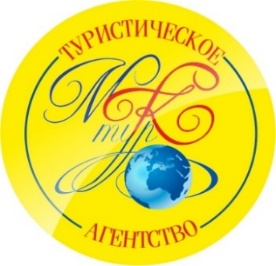 г. Орехово-Зуево, ул. Ленина, д. 59, 1 этажтел.: 8(496)415-26-26,8(903)004-65-70,8(903)624-48-20E-mail mktur-oz@mail.ru  www.mktur-oz.comБаза отдыха «Архипо-Осиповка» «Архипо-Осиповка» - база отдыха, находящаяся в курортном местечке с одноименным названием, в 50 км. от Геленджика. Территория базы отдыха «Архипо-Осиповка» благоустроена, озеленена 1,4 га. Вам предоставляется проживание в коттеджах, где находятся номера различного уровня. Недалеко от базы аквапарк, дельфинарий, бары, рестораны. Магазины и местный рынок находятся в шаговой доступности.Размещение:2-х, 3-х местные номера (доп. место евро-раскладушка). 3-х местный номер (доп. места – нет).в номере: душ, туалет, холодильник, телевизор.Инфраструктура:На территории располагается бассейн 33*20 с детским отделением (платно), столовая, детская площадка, парковка для автомобилей, зона барбекю, кухня общего пользования, заказ экскурсий, прокат бытового инвентаря.Водоснабжение: Холодная, горячая вода постоянна.Питание: Без питания. Кухня общего пользования на базе предусмотрена, а также есть зона барбекю. За доп. плату питание «шведский стол» Стоимость завтрака-300 руб./чел. Стоимость обеда-350 руб./чел. Стоимость ужина - 350 руб./чел.Пляж:Пляж – поселковый, галечный в 300 метрах. Прокат пляжного инвентаря. Дети: Принимаются с любого возраста. Дети до 3 лет без места оплачивают проезд.До 7-ми лет питание 50%.Дети от 5-12 лет могут проживать на дополнительном месте 50% от стоимости.Расчетный час: заезд с 13:00 выезд до 12:00График заездовВ стоимость входит: проживание в номерах выбранной категории, проезд на комфортабельном автобусе, страховка на время проезда, чай + кофе во время переезда.№график заездов 2-х местный3-х местный Доп. место112.06-21.06.2017199001850016500219.06-28.06.2017199001850016500326.06-05.07.2017204001870017200403.07-12.07.2017208001890017200510.07-19.07.2017208001890017200617.07-26.07.2017208001890017200724.07-02.08.2017208001890017200831.07-09.08.2017208001890017200907.08-16.08.20172080018900172001014.08-23.08.20172080018900172001121.08-30.08.20172080018900172001228.08-06.09.20172020018600172001304.09-13.09.20171990018600165001411.09.-20.09.2017199001860016500